PERSONA SOL·LICITANTEQUIP PARTICIPANT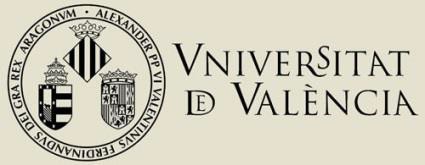 ANNEX IVExp.Nom i cognomsDNIMEMBRE 2MEMBRE 2MEMBRE 2MEMBRE 2MEMBRE 2MEMBRE 2MEMBRE 2Nom i cognomsNom i cognomsDNIDNIData de naixementAdreça electrònicaAdreça electrònicaTelèfonTitulacióTitulacióCurs actualHa participat en el curs «Despertar vocacions emprenedores en el context socioeducatiu»?Ha participat en el curs «Despertar vocacions emprenedores en el context socioeducatiu»?Ha participat en el curs «Despertar vocacions emprenedores en el context socioeducatiu»?SÍNOPermís de publicació del projecte premiatPermís de publicació del projecte premiatPermís de publicació del projecte premiatSÍNOMEMBRE 3MEMBRE 3MEMBRE 3MEMBRE 3MEMBRE 3MEMBRE 3MEMBRE 3Nom i cognomsNom i cognomsDNIDNIData de naixementAdreça electrònicaAdreça electrònicaTelèfonTitulacióTitulacióCurs actualHa participat en el curs «Despertar vocacions emprenedores en el context socioeducatiu»?Ha participat en el curs «Despertar vocacions emprenedores en el context socioeducatiu»?Ha participat en el curs «Despertar vocacions emprenedores en el context socioeducatiu»?SÍNOPermís de publicació del projecte premiatPermís de publicació del projecte premiatPermís de publicació del projecte premiatSÍNOMEMBRE 4MEMBRE 4MEMBRE 4MEMBRE 4MEMBRE 4MEMBRE 4MEMBRE 4Nom i cognomsNom i cognomsDNIDNIData de naixementAdreça electrònicaAdreça electrònicaTelèfonTitulacióTitulacióCurs actualHa participat en el curs «Despertar vocacions emprenedores en el context socioeducatiu»?Ha participat en el curs «Despertar vocacions emprenedores en el context socioeducatiu»?Ha participat en el curs «Despertar vocacions emprenedores en el context socioeducatiu»?SÍNOPermís de publicació del projecte premiatPermís de publicació del projecte premiatPermís de publicació del projecte premiatSÍNOMEMBRE 5MEMBRE 5MEMBRE 5MEMBRE 5MEMBRE 5MEMBRE 5MEMBRE 5Nom i cognomsNom i cognomsDNIDNIData de naixementAdreça electrònicaAdreça electrònicaTelèfonTitulacióTitulacióCurs actualHa participat en el curs «Despertar vocacions emprenedores en el context socioeducatiu»?Ha participat en el curs «Despertar vocacions emprenedores en el context socioeducatiu»?Ha participat en el curs «Despertar vocacions emprenedores en el context socioeducatiu»?SÍNOPermís de publicació del projecte premiatPermís de publicació del projecte premiatPermís de publicació del projecte premiatSÍNO